Приложение 7 ОП ВОФедеральное государственное бюджетное образовательноеучреждение высшего образования«РОССИЙСКАЯ АКАДЕМИЯ НАРОДНОГО ХОЗЯЙСТВА 
И ГОСУДАРСТВЕННОЙ СЛУЖБЫПРИ ПРЕЗИДЕНТЕ РОССИЙСКОЙ ФЕДЕРАЦИИ»Северо-Западный институт управления – филиал РАНХиГС_____________________________________________________________________________Кафедра бизнес-информатикиРАБОЧАЯ ПРОГРАММА ДИСЦИПЛИНЫБ1.В.01.04 Современные методы исследования и информационно-коммуникативные технологииМетодыИсследования(краткое наименование дисциплины)09.06.01 Информатика и вычислительная техника(код,наименование направления подготовки)«Управление в социальных и экономических системах» (направленность)Исследователь. Преподаватель-исследователь(квалификация) очная/заочная(форма обучения)Год набора – 2018 Санкт-Петербург, 2018 г.Авторы–составители:Старший преподаватель кафедры Бизнес-информатики  Лычагина Елена БорисовнаЗаведующий кафедрой Бизнес-информатики:доктор военных наук, кандидат технических наук, профессор Наумов Владимир НиколаевичСОДЕРЖАНИЕПеречень планируемых результатов обучения по дисциплине (модулю), соотнесенных с планируемыми результатами освоения программыДисциплина «Современные методы исследования и информационно-коммуникационные технологии» обеспечивает овладение следующими компетенциями:Таблица 1В результате освоения дисциплины у аспирантов должны быть сформированы:Таблица 2Объем и место дисциплины в структуре образовательной программыОбъем дисциплиныОбщая трудоемкость дисциплины составляет 2 зачетных единицы /72 часа.Таблица 3Место дисциплины в структуре образовательной программыДисциплина Б1.В.01.04 «Современные методы исследования и информационно-коммуникативные технологии» является дисциплиной вариативной части дисциплин учебного плана по направлению 09.06.01 «Информатика и вычислительная техника» направленности 05.13.01 «Системный анализ, управление и обработка информации». Дисциплина изучается на первом курсе. Формой промежуточной аттестации в соответствии с учебным планом является зачет.Содержание и структура дисциплины Очная форма обученияТаблица 4Заочная форма обученияТаблица 4Используемые сокращения:УО- устный опросТ – тестЗ – заданиеКП – курсовой проектЗа - зачетСодержание дисциплины Тема 1. Математические основы обработки данныхОсновные понятия теории вероятностей и математической статистики. Шкалы измерений. Параметрические и непараметрические методы. Описательные статистики. Разведочный анализ. Очистка и предобработка данных. Пропуски и аномалии. Повторные выборки. Ресамплинг. Понятие бутстрепа. Частотный анализ. Графические методы анализа. Ящичная диаграмма. Гистограмма. Корреляционный и регрессионный анализ. Проверка статистических гипотез. Инструменты статистического анализа современных программных продуктов. STATISTICA, SPSS, Excel, DeductorТема 2. Методы многомерной статистикиМетоды регрессионного анализа. Парная регрессия. Линейные и нелинейные модели. Множественная регрессия. Оценка качества моделей. Сравнение средних. Однофакторный дисперсионный анализ. Многофакторный анализ. Планы экспериментов. Снижение размерности задачи. Метод главных компонент. Факторный анализ. Понятие фактора и главной компоненты. Определение числа главных компонент. Регрессия на главные компоненты. Тема 3. Методы машинного обучения и интеллектуального анализа данныхПонятие машинного обучения. Организация машинного обучения. Обучение с учителем и обучение без учителя. Кластерный анализ. Иерархический кластерный анализ. Метод k-средних. Задачи классификации. Метод ближнего соседа. Наивный байесовский классификатор. Деревья решений. Использование нейронных сетей для решения задач классификации. Логистическая регрессия. Сравнение результатов классификации различными методами. Оценка качества задач классификации. Таблица сопряженности. Использование статистических пакетов, пакетов бизнес-аналитики для решения задач  анализа данных.Материалы текущего контроля успеваемости обучающихся и фонд оценочных средств промежуточной аттестации по дисциплине 4.1. Формы и методы текущего контроля успеваемости обучающихся и промежуточной аттестации.4.1.1.В ходе реализации дисциплины «Современные методы исследования и информационно-коммуникативные технологии» используются следующие методы текущего контроля успеваемости обучающихся:Таблица 54.1.2. Зачет проводится с применением следующих методов (средств):Зачет проводится в компьютерном классе в устной форме. Во время зачета проверяется уровень знаний по дисциплине «Современные методы исследования и информационно-коммуникативные технологии», а также уровень умений решать учебные задачи анализа данных с использованием программных приложений. К зачету должны решить задания по всем темам учебной дисциплины. Результаты решения задач могут быть использованы при решении практической задачи в соответствии с имеемым перечнем задач. Пример задач приведен в программе. Во время зачета проверяется этап освоения компетенций ОПК-1.1, ОПК-2.1, ОПК-3.1, ОПК-5.1. 4.2. Материалы текущего контроля успеваемости обучающихся4.2.1.ЗаданиеЗадание включает пять задач. Шаблоны заданий размещены в файле Excel. К тематике задач относятся: задача очистки данных, иерархическая задача кластерного анализа, решение задачи кластерного анализа методов к-средних, построение ассоциативных правил, построение дерева решений.Пример задачи. Построить дендограмму, используя Евклидово расстояние и метод "дальнего соседа". Перед построением кластеров выполнить стандартизацию значений атрибутовКомплект практических заданий в электронном виде размещен в локальной сети вуза и на портале дистанционного обучения  https://sziu-de.ranepa.ru4.2.2. Курсовой проект «Методы интеллектуального анализа данных»Тема курсового проекта:  «Методы интеллектуального анализа данных»Каждый обучающийся получает свой вариант исходных данных, на основе которых выполняет задания. Варианты наборов данных представляет преподаватель или их находит аспирант с учетом темы выпускной квалификационной работы.Решаемые задачи:1.Разведочный анализ данных.2.Анализ аномалий, пропусков.3.Графический анализ данных.4.Формирование гипотез, решаемых задач.5.Корреляционный анализ. Исследование зависимости признаков.6.Построение обучающей и контролирующей выборок.7.Решение задач классификации ансамблем методов.8.Сравнительный анализ результатов классификации. Оценка качества решения задач классификации.4.2.3. ТестыЗАДАНИЕ № 4 ( выберите один вариант ответа)Сколько параметров содержит парное линейное уравнение регрессии?ВАРИАНТЫ ОТВЕТОВ:А) 1Б) 2В) 3Г) 4ЗАДАНИЕ № 6 ( выберите один вариант ответа)Как влияет увеличение объема выборки на величину остаточной дисперсии случайной величины?ВАРИАНТЫ ОТВЕТОВ:А) Никак.Б) Остаточная дисперсия увеличивается.В) Остаточная дисперсия уменьшается.Г) Результат зависит от конкретного вида случайной величины.ЗАДАНИЕ № 7 ( выберите один вариант ответа)При каком значении параметра  оценка случайной величины , полученная в рамках парной линейной регрессионной модели, будет наиболее точной?ВАРИАНТЫ ОТВЕТОВ:А) При  где  - минимальное и максимальное значения параметра  из обследованного интервала.Б) При В) При  где  - среднее значение параметра  из обследованного интервала.Г)  Точность одинакова при всех .ЗАДАНИЕ № 8 ( выберите один вариант ответа)Рассматривается парная линейная регрессионная модель. Как изменится ширина доверительного интервала для условного математического ожидания случайной величины при увеличении объема выборки в 4 раза?ВАРИАНТЫ ОТВЕТОВ:А) Увеличится в 4 раза.Б) Уменьшится в 4 раза.В) Увеличится в 2 раза.Г) Уменьшится в 2 раза.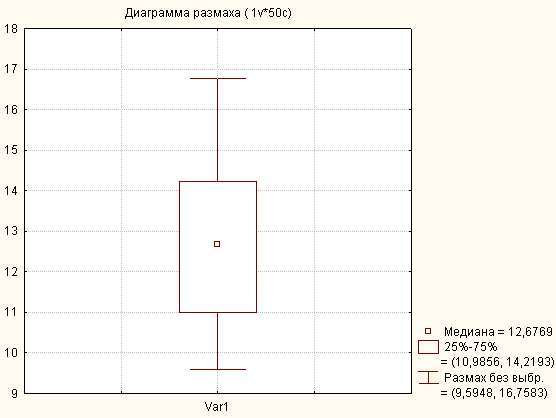 ВАРИАНТЫ ОТВЕТОВ:ЗАДАНИЕ № 18 ( - свободный ответ)После перепроверки партии электронных ламп из 110 штук, изготовленных по двум технологиям, получены результаты, приведенные в таблице. Необходимо оценить связь качества ламп с технологией из изготовления с помощью мер связи.Вычислить значение критерия   с точностью до двух знаковЗАДАНИЕ № 19 ( - свободный ответ)40 пациентов начали применять два препарата. При этом 8 пациентов признали сильным действие обоих препаратов. 11 –слабым действие обоих; 16 – сильным действие первого и слабым действие второго; 5 –наоборот. Таблица сопряженности имеет вид:а, d соответствуют неизменным условиям опыта, когда опыт 1 и 2 одинаково действуют на объект или не действуют. Значения b, c соответствуют разным условиям опыта, когда действует только один. Таким образом, при условии  опыт не влияет на объект. Определить значение коэффициента сопряженности с точностью до двух знаков после запятойЗАДАНИЕ № 20 ( - выберите один вариант ответа)Два студента расставили значимость предметов учебного плана по рангам. Более важному предмету соответствует меньший ранг. Студенты провели ранжирование без использования равных рангов. Оценить коэффициент корреляции Спирмена с точностью до двух знаков, используя непараметрическую статистику.Ключи к заданиям1А-3, B-1,C-2, D-41,422,3BAГ1,31,2,41,3,4321,2,323115,150,050,74.3.Оценочные средства для промежуточной аттестацииТаблица 6Для оценки сформированности компетенций, знаний и умений, соответствующих данным компетенциям, используются контрольные вопросы, а также задачи, при решении которых необходимо продемонстрировать навыки владения современными информационными системами.Комплект практических заданий в электронном виде размещен в локальной сети вуза и на портале дистанционного обучения  https://sziu-de.ranepa.ruТиповые вопросы, выносимые на зачет:Генеральная совокупность и выборка. Требования к выборке.Разведочный анализ. Методы предобработки и очистки данных.Методы борьбы с аномалиями. Ящичная диаграмма.Ресамплинг. Понятие бутстрепа. Графические методы анализа. Гистограмма. Диаграмма рассеяния.Корреляционный анализ. Статистические гипотезы.Примеры задач проверки статистических гипотез. Инструменты статистического анализа современных программных продуктов. Общая характеристика SPSS.Обработка данных с помощью Excel. Надстройка «Анализ данны».Понятие «машинное обучение». Классификация методов машинного обучения.Этапы анализа данных. КDD.Data Mining. Средства обработки Data MiningОбщая характеристика задач кластерного анализа.Метрики кластерного анализа.Методы определения близости между кластерами.Иерархическая кластеризация. Дендограмма.Метод k -средних.Метод k-ближайших соседей.Общая характеристика деревьев решений.Алгоритмы построения деревьев решений.Оценка качества классификации. Задачи классификации. ROC-кривая. Таблица сопряженности.Нейронные сети. Архитектура. Примеры решенияОпределение регрессионной модели. Логистическая регрессионная модель. Использование логистической модели для классификации.Нейронные сети. Перцептрон. Радиальные базисные сети.Использование карты Кохоннена для решения задач классификации.Шкала оценивания.Оценка результатов производится на основе балльно-рейтинговой системы (БРС). Использование БРС осуществляется в соответствии с приказом от 28 августа 2014 г. №168 «О применении балльно-рейтинговой системы оценки знаний студентов». БРС по дисциплине отражена в схеме расчетов рейтинговых баллов (далее – схема расчетов). Схема расчетов сформирована в соответствии с учебным планом направления, согласована с руководителем научно-образовательного направления, утверждена деканом факультета. Схема расчетов доводится до сведения студентов на первом занятии по данной дисциплине и является составной частью рабочей программы дисциплины и содержит информацию по изучению дисциплины, указанную в Положении о балльно-рейтинговой системе оценки знаний обучающихся в РАНХиГС.На основании п. 14 Положения о балльно-рейтинговой системе оценки знаний обучающихся в РАНХиГС в институте принята следующая шкала перевода оценки из многобалльной системы в пятибалльную:Таблица Оценка промежуточного контроля складывается из оценок за курсовой проект, тестирования, выполнения практического задания и ответа на зачете.Шкала перевода оценки из многобалльной в систему «зачтено»/ «не зачтено»:Таблица 84.4. Методические материалыПри изучении дисциплины используются файлы, находящиеся в ресурсах сети Академии.5.	Методические указания для обучающихся по освоению дисциплиныРабочей программой дисциплины предусмотрены следующие виды аудиторных занятий: лекции, практические занятия. На лекциях рассматривается наиболее сложный материал дисциплины. Лекция сопровождается презентациями, компьютерными текстами лекции, что позволяет аспиранту самостоятельно работать над повторением и закреплением лекционного материала. Для этого аспиранту должно быть предоставлено право самостоятельно работать в компьютерных классах в сети Интернет.Практические занятия предназначены для самостоятельной работы аспирантов по решению конкретных задач . С целью контроля сформированности компетенций разработан фонд контрольных заданий. Его использование позволяет реализовать балльно-рейтинговую оценку, определенную приказом от 28 августа 2014 г. №168 «О применении балльно-рейтинговой системы оценки знаний студентов».С целью активизации самостоятельной работы студентов на портале дистанционного обучения СЗИУ https://sziu-de.ranepa.ru  разработан учебный курс «Современные методы исследования и информационно-коммуникационные технологии», включающий набор файлов с текстами лекций, практикума, примерами задач, а также набором тестов для организации электронного тестирования студентов.Для активизации работы аспирантов во время контактной работы с преподавателем отдельные занятия проводятся в интерактивной форме. В основном, интерактивная форма занятий обеспечивается при проведении занятий в компьютерном классе. Интерактивная форма обеспечивается наличием разработанных файлов с кейсами, наличием контрольных вопросов, возможностью доступа к системе дистанционного обучения, а также к тестам.Для работы с печатными и электронными ресурсами СЗИУ имеется возможность доступа к электронным ресурсам. Организация работы студентов с электронной библиотекой указана на сайте института (странице сайта – «Научная библиотека»).6.	Учебная литература и ресурсы информационно-телекоммуникационной сети "Интернет", включая перечень учебно-методического обеспечения для самостоятельной работы обучающихся по дисциплине6.1. Основная литератураМетоды и модели прогнозирования социально- экономических процессов : [учеб. пособие] / Т. С. Клебанова [и др.] ; Федер. гос. бюджетное образовательное учреждение высш. проф. образования, Рос. акад. нар. хоз-ва и гос. службы при Президенте Рос. Федерации, Сев.-Зап. ин-т упр. - СПб. : Изд-во СЗИУ РАНХиГС, 2012. - 564 c.Миркин, Борис Григорьевич. Введение в анализ данных [Электронный ресурс] : учебник и практикум для бакалавриата и магистратуры [по инженерно-техн., естественно- науч. и экон. направлениям и специальностям] / Б. Г. Миркин ; Нац. исслед. ун-т Высш. шк. экономики. - Электрон. дан. - М. : Юрайт, 2017. - 174 c. https://www.biblio-online.ru/viewer/46A41F93-BC46-401C-A30E-27C0FB60B9DE Наследов, Андрей Дмитриевич. IBM SPSS Statistics 20 и AMOS : профессиональный статист. анализ данных / Андрей Наследов. - СПб.[и др.] : Питер, 2013. - 413 c.Паклин, Николай Борисович. Бизнес-аналитика: от данных к знаниям : [хранилища данных и OLAP, очистка и предобработка данных, основные алгоритмы Data Mining, сравнение и ансамбли моделей, решение бизнес задач на аналитической платформе Deductor] : учеб. пособие / Н. Паклин, В. Орешков. - 2-е изд., испр. - СПб.[и др.] : Питер, 2013. - 701 c.Все источники основной литературы взаимозаменяемы.6.2. Дополнительная литератураБарсегян А.А, Куприянов М.С., Степаненко В.В., Холод И.И. АНализ данных и машинное обучение и процессов. 3-е изд.  - СПб. : БХВ-Петербург, 2010. - 512 с.Барсегян А.А, Куприянов М.С., Степаненко В.В., Холод И.И. Технология анализа  данных: Data Mining, Visual Mining, Text Mining, OLAP. – СПб.: БХВ-Петербург. - 2004.Боровиков, Владимир Павлович. Прогнозирование в системе Statistica в среде Windows : основы теории и интенсивная практика на компьютере : учеб. пособие для вузов, рек. М-вом образования Рос. Федерации / В. П. Боровиков, Г. И. Ивченко. - М. : Финансы и статистика, 2000. - 378 c.Винстон, Уэйн Л. Excel 2007 : АНализ данных и машинное обучение и бизнес- моделирование = Excel 2007: Data Analysisi and Business Modeling : [пер. с англ.] / Уэйн Л. Винстон. - М. : Рус. Редакция ; СПб. : БХВ-Петербург, 2008. - 594 c. Кацко И. А., Паклин Н. Б. Практикум по анализу данных на компьютере. – М.: КолосС, 2009. - 278 с. Ларсон Б. Разработка Бизнес-аналитики в Microsoft SQL Server 2005. – М.: Питер, 2008.Наследов, Андрей Дмитриевич. Математические методы психологического исследования : анализ и интерпретация данных : [учебное пособие] / А.Д. Наследова. - СПб. : Речь, 2007. - 390 c. Наследов А. SPSS 19. Профессиональный статистический АНализ данных и машинное обучение. – СПб. : Питер, 2011.Наумов, Владимир Николаевич. Средства бизнес- аналитики : учеб. пособие / В. Н. Наумов ; Федер. гос. бюджет. образоват. учреждение высш. образования "Рос. акад. нар. хоз-ва и гос. службы при Президенте Рос. Федерации", Сев.-Зап. ин-т упр. - СПб. : СЗИУ - фил. РАНХиГС, 2016. - 107 c.Тихомиров, Николай Петрович. Методы эконометрики и многомерного статистического анализа : учебник, рек. М-вом образования и науки Рос. Федерации / Н. П. Тихомиров, Т. М. Тихомирова, О. С. Ушмаев. - М. : Экономика, 2011. - 637 c.Халафян А.А. STATISTICA 6. Статистический анализ  данных. – М.: ООО «Бином-Пресс», 2007.6.3. Учебно-методическое обеспечение самостоятельной работыПриказ Минобрнауки России от 19.11.2013 N 1259 (ред. от 05.04.2016) "Об утверждении Порядка организации и осуществления образовательной деятельности по образовательным программам высшего образования - программам подготовки научно-педагогических кадров в аспирантуре (адъюнктуре)" (Зарегистрировано в Минюсте России 28.01.2014 N 31137)Нормативные правовые документы Не используютсяИнтернет-ресурсыЭлектронно-образовательные ресурсы на сайте научной библиотеки СЗИУ РАНХиГС (http://nwipa.ru)Электронные учебники электронно-библиотечной системы (ЭБС) «Айбукс»  http://www.nwapa.spb.ru/index.php?page_id=76Электронные учебники электронно-библиотечной системы (ЭБС) «Лань» http://www.nwapa.spb.ru/index.php?page_id=76Электронные учебники электронно-библиотечной системы (ЭБС) «IPRbooks» http://www.nwapa.spb.ru/index.php?page_id=76Электронные учебники электронно-библиотечной системы (ЭБС) «Юрайт»
http://www.nwapa.spb.ru/index.php?page_id=76Научно-практические статьи по экономике и финансам Электронной библиотеки ИД «Гребенников» http://www.nwapa.spb.ru/index.php?page_id=76Статьи из журналов и статистических изданий Ист-Вью http://www.nwapa.spb.ru/index.php?page_id=76Англоязычные  ресурсы EBSCO Publishing: доступ к мультидисциплинарным полнотекстовым базам данных различных мировых издательств по бизнесу, экономике, финансам, бухгалтерскому учету, гуманитарным и естественным областям знаний, рефератам и полным текстам публикаций из научных и научно–популярных журналов.Emerald eJournals Premier - крупнейшее мировое издательство, специализирующееся на электронных журналах и базах данных по экономике и менеджменту.           Возможно использование, кроме вышеперечисленных ресурсов, и других электронных ресурсов сети Интернет.www.finexpert.ruhttp://www.itnews.ru/http://www.cnews.ru/http://www.prj-exp.ru/http://piter-consult.ru/http://www.gartner.com / http://www.idc.com  http://bpms.ru / BPMS.ru http://www.betec.ru / http://www.cfin.ru / Интернет-проект «Корпоративный менеджмент»http://www.osp.ru / Открытые системыhttp://www.citforum.ru / CIT forumhttp://www.iteam.ru / Портал iTeam – Технологии корпоративного управленияhttp://www.idef.com / Методологии IDEF http://www.interface.ru/home.asp?artId=4449 / Электронная версия книги Дэвид А. Марка, Клемент МакГоуэн Методология структурного анализа и проектирования SADT.http://www.fa.ru/dep/cko/msq/Pages/default.aspx / Международные стандарты качества.http://office.microsoft.com/ru-ru/support/FX100996114.aspx / Microsoft Visiohttp://wf.runa.ru/rus / СУБП RunaWFE http://www.bizagi.com / Bizagi http://www.businessstudio.ru / Business Studiohttp://www.casewise.com/ru/products/corporate_modeler_suite.html / Casewise Corporate Modeler Suitehttp://www.interface.ru/home.asp?artId=106 / Process Modeler http://www.oracle.com/technetwork/ru/middleware/bpa/index.html / Oracle Business Process Analysis Suite http://www.softwareag.com/ru / Software AGhttp://www-03.ibm.com/software/products/ru/ru/wbi / IBM WebSphere Business Modelerhttp://www.consultant.ru/ СПС Консультант Плюс http://www.garant.ru / СПС Гарантhttp://www.consultant.ru/ СПС Консультант Плюс http://www.garant.ru / СПС Гарант6.6. Иные источники.Не используются.7.	Материально-техническая база, информационные технологии, программное обеспечение и информационные справочные системыВсе практические занятия проводятся в компьютерном классе. Учебная дисциплина включает использование программного обеспечения Microsoft Excel, Microsoft Word, Microsoft Power Point для подготовки текстового и табличного материала, графических иллюстраций. Для формирования навыков проектирования информационных систем используются Case-средства, распространяемые по свободной лицензии Ramus Educational и  StarUMLМетоды обучения с использованием информационных технологий (компьютерное тестирование, демонстрация мультимедийных материалов).Интернет-сервисы и электронные ресурсы (поисковые системы, электронная почта, профессиональные тематические чаты и форумы, системы аудио и видео конференций, онлайн энциклопедии, справочники, библиотеки, электронные учебные и учебно-методические материалы).Портал системы дистанционного обучения https://sziu-de.ranepa.ru на основе Moodle. УТВЕРЖДЕНАрешением методической комиссии по направлениям 38.03.05 «Бизнес-информатика», 09.06.01 «Информатика и вычислительная техника» Северо-Западный институт управления – филиал РАНХиГСПротокол от «15» июня 2018 г. № 4Перечень планируемых результатов обучения по дисциплине, соотнесенных с планируемыми результатами освоения образовательной программыОбъем и место дисциплины в структуре образовательной программыСодержание и структура дисциплины Материалы текущего контроля успеваемости обучающихся и фонд оценочных средств промежуточной аттестации по дисциплине 4.1. Формы и методы текущего контроля успеваемости обучающихся и промежуточной аттестации4.2. Материалы текущего контроля успеваемости обучающихся4.3. Оценочные средства для промежуточной аттестации4.4. Методические материалыМетодические указания для обучающихся по освоению дисциплины Учебная литература и ресурсы информационно-телекоммуникационной сети "Интернет", учебно-методическое обеспечение самостоятельной работы обучающихся по дисциплине 6.1. Основная литература6.2. Дополнительная литература6.3. Учебно-методическое обеспечение самостоятельной работы6.4. Нормативные правовые документы6.5. Интернет-ресурсы6.6. Иные источникиМатериально-техническая база, информационные технологии, программное обеспечение и информационные справочные системы Код компетенцииНаименованиекомпетенцииКод этапа освоения компетенцииНаименование этапа освоения компетенцииОПК - 1способность владеть методологией теоретических и экспериментальных исследований в области профессиональной деятельностиОПК-1.1 владение методологией теоретических и экспериментальных исследований в области профессиональной деятельностиОПК-2способность владеть культурой научного исследования, в том числе с использованием современных информационно-коммуникационных технологийОПК-2.1владение элементами культуры научного исследования на базе использования современных инфокоммуникационных технологийОПК-3способность к разработке новых методов исследования и их применению в самостоятельной научно-исследовательской деятельности в области профессиональной деятельностиОПК-3.1способность к разработке новых методов исследования и их применению в самостоятельной научно-исследовательской деятельности в области профессиональной деятельностиОПК-5способность объективно оценивать результаты исследований и разработок, выполненных другими специалистами и в других научных учрежденияхОПК-5.1способность объективно оценивать результаты исследований и разработок, выполненных другими специалистами и в других научных учрежденияхОТФ/ТФ (при наличии профстандарта)/ профессиональные действияКод этапа освоения компетенцииРезультаты обученияСпособность сбора, обработки и анализа больших данных с использованием существующей в организации методологической и технологической инфраструктуры, способность управлять информационной средойОПК-1.1ОПК-2.1ОПК-3.1ОПК-5.1Способность сбора, обработки и анализа больших данных с использованием существующей в организации методологической и технологической инфраструктуры, способность управлять информационной средойОПК-1.1ОПК-2.1ОПК-3.1ОПК-5.1на уровне знаний:Знать:методы анализа данных и машинного обучения;методы обработки статистической информациивозможности программных средств статистической обработки и интеллектуального анализа данныхсовременные информационные системы обработки и анализа данныхна уровне умения:Уметь:применять программные средства анализа данных, поддержки принятия решений;использовать программные средства защиты данных при решении профессиональных задачиспользовать современные программные средства для планирования, проведения экспериментов, обработки и интерпретации полученных результатов и их визуализации;на уровне владения:Владеть:современными инфокоммуникационными технологиями; современными программными средствами для решения задач исследованиянавыками использования качественных и количественных методов сбора данных по макроэкономическим параметрам;аналитическим аппаратом, применяемым в моделях прогнозирования управленческих решенийнавыками решения задач анализа данных и машинного обучения;Вид работыТрудоемкость(в академ.часах)Общая трудоемкость72Контактная  работа с преподавателем12Лекции8Практические занятия4Самостоятельная работа60Формы текущего контроляКП/тестФорма  промежуточной аттестацииЗачет№ п/пНаименование тем (разделов),Объем дисциплины (модуля), час.Объем дисциплины (модуля), час.Объем дисциплины (модуля), час.Объем дисциплины (модуля), час.Объем дисциплины (модуля), час.Объем дисциплины (модуля), час.Форма
текущего 
контроля успеваемости**, промежуточной аттестации***№ п/пНаименование тем (разделов),ВсегоКонтактная работа обучающихся с преподавателем
по видам учебных занятийКонтактная работа обучающихся с преподавателем
по видам учебных занятийКонтактная работа обучающихся с преподавателем
по видам учебных занятийКонтактная работа обучающихся с преподавателем
по видам учебных занятийСРФорма
текущего 
контроля успеваемости**, промежуточной аттестации***№ п/пНаименование тем (разделов),ВсегоЛ/ЭО, ДОТ*ЛР/ ЭО, ДОТ*ПЗ/ ЭО, ДОТ*КСРСРФорма
текущего 
контроля успеваемости**, промежуточной аттестации***Тема 1.Математические основы обработки данных 212118УО,ТТема 2.Методы многомерной статистики232120УО,ЗТема 3.Методы машинного обучения и интеллектуального анализа данных284222УО,Т, КПВсего:Всего:72/548/64/3 60/45№ п/пНаименование тем (разделов),Объем дисциплины (модуля), час.Объем дисциплины (модуля), час.Объем дисциплины (модуля), час.Объем дисциплины (модуля), час.Объем дисциплины (модуля), час.Объем дисциплины (модуля), час.Форма
текущего 
контроля успеваемости**, промежуточной аттестации***№ п/пНаименование тем (разделов),ВсегоКонтактная работа обучающихся с преподавателем
по видам учебных занятийКонтактная работа обучающихся с преподавателем
по видам учебных занятийКонтактная работа обучающихся с преподавателем
по видам учебных занятийКонтактная работа обучающихся с преподавателем
по видам учебных занятийСРФорма
текущего 
контроля успеваемости**, промежуточной аттестации***№ п/пНаименование тем (разделов),ВсегоЛ/ЭО, ДОТ*ЛР/ ЭО, ДОТ*ПЗ/ ЭО, ДОТ*КСРСРФорма
текущего 
контроля успеваемости**, промежуточной аттестации***Тема 1.Математические основы обработки данных 22220УО,ТТема 2.Методы многомерной статистики232120УО,ЗТема 3.Методы машинного обучения и интеллектуального анализа данных272124УО,Т,КПВсего:Всего:72/546/4,52/1,564/480ЗаТема (раздел)Формы (методы)  текущего контроля успеваемостиМатематические основы обработки данных Устный опрос, тестМетоды многомерной статистикиУстный опрос, заданиеМетоды машинного обучения и интеллектуального анализа данныхУстный опрос, тест, курсовой проектНомер объектаx1x213,0010,0024,0011,0036,0010,00410,009,00511,009,00610,007,00ЗАДАНИЕ № 1 ( выберите один вариант ответа)Коэффициент парной корреляции характеризует тесноту ____ связи между _____ переменными. ЗАДАНИЕ № 1 ( выберите один вариант ответа)Коэффициент парной корреляции характеризует тесноту ____ связи между _____ переменными. ЗАДАНИЕ № 1 ( выберите один вариант ответа)Коэффициент парной корреляции характеризует тесноту ____ связи между _____ переменными. ВАРИАНТЫ ОТВЕТОВ:ВАРИАНТЫ ОТВЕТОВ:ВАРИАНТЫ ОТВЕТОВ:ЗАДАНИЕ № 2 ( выберите варианты согласно тексту задания)Установите соответствие между наименованиями элементов уравнения Y=b0+b1X+e и их буквенными обозначениями:1. параметры регрессии2. объясняющая переменная3. объясняемая переменная4. случайные отклонения ВАРИАНТЫ ОТВЕТОВ:ЗАДАНИЕ № 3 ( выберите несколько вариантов ответа)Для линейного уравнения регрессии  метод наименьших квадратов используется при оценивании параметров… 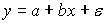 ВАРИАНТЫ ОТВЕТОВ:ЗАДАНИЕ № 5 (выберите несколько вариантов ответа)При выполнении предпосылок МНК оценки параметров регрессии обладают свойствами: ВАРИАНТЫ ОТВЕТОВ:ЗАДАНИЕ № 9 ( выберите несколько вариантов ответа)Гомоскедастичность остатков подразумевает … ЗАДАНИЕ № 9 ( выберите несколько вариантов ответа)Гомоскедастичность остатков подразумевает … ВАРИАНТЫ ОТВЕТОВ:ВАРИАНТЫ ОТВЕТОВ:ЗАДАНИЕ № 10 ( - выберите несколько вариантов ответа)В кластерном анализе используются методы объединения … ЗАДАНИЕ № 10 ( - выберите несколько вариантов ответа)В кластерном анализе используются методы объединения … ВАРИАНТЫ ОТВЕТОВ:ВАРИАНТЫ ОТВЕТОВ:ЗАДАНИЕ № 11 ( - выберите несколько вариантов ответа)В кластерном анализе для определения близости между кластерами используются метрики … ЗАДАНИЕ № 11 ( - выберите несколько вариантов ответа)В кластерном анализе для определения близости между кластерами используются метрики … ВАРИАНТЫ ОТВЕТОВ:ЗАДАНИЕ № 12 ( - выберите один вариант ответа)В дискриминантном  анализе обучающая выборка используется для … ВАРИАНТЫ ОТВЕТОВ:ЗАДАНИЕ № 13 ( - выберите один вариант ответа)В факторном анализе при n измерениях и  k факторах матрица факторных нагрузок имеет размерность … ВАРИАНТЫ ОТВЕТОВ:ЗАДАНИЕ № 14 ( - выберите несколько  вариантов  ответа)Метод главных компонент  … ВАРИАНТЫ ОТВЕТОВ:ЗАДАНИЕ № 15 ( - выберите один  вариант  ответа)Сигмоидальная активизационная функция искусственного нейрона  имеет вид… ВАРИАНТЫ ОТВЕТОВ:ЗАДАНИЕ № 16 ( - выберите один  вариант  ответа)На рисунке приведена архитектура многослойного персептрона. Определить число  рецепторных, реагирующих и ассоциативных элементов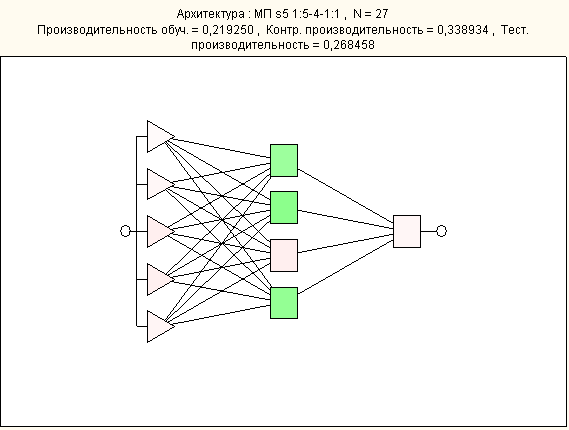 ВАРИАНТЫ ОТВЕТОВ:ЗАДАНИЕ № 17 ( - выберите один  вариант  ответа)На рисунке приведена диаграмма размаха («ящик с усами». Определить интерквартильный размах  с точностью до второго знака1) 3,232) 7,163) 12,684) 16,76ТехнологияЧисло дефектных лампЧисло годных лампВсего ламп1951511027040110Итого16555220Препарат 1(Опыт 1)Препарат 2 (Опыт 2)Препарат 2 (Опыт 2)Препарат 1(Опыт 1)Сильное (+)Слабое (-)Сильное (+)а (8)b (16)Слабое (-)c (5)d (11)12345678910Предмет1,ri21346851079Предмет2,si13427108569Код компетенцииНаименованиекомпетенцииКод этапа освоения компетенцииНаименование этапа освоения компетенцииОПК - 1способность владеть методологией теоретических и экспериментальных исследований в области профессиональной деятельностиОПК-1.1владение методологией теоретических и экспериментальных исследований в области профессиональной деятельностиОПК-2способность владеть культурой научного исследования, в том числе с использованием современных информационно-коммуникационных технологийОПК-2.1владение элементами культуры научного исследования, в том числе с использованием современных информационно-коммуникационных технологийОПК-3способность к разработке новых методов исследования и их применению в самостоятельной научно-исследовательской деятельности в области профессиональной деятельностиОПК-3.1способность к разработке новых методов исследования и их применению в самостоятельной научно-исследовательской деятельности в области профессиональной деятельностиОПК-5способность объективно оценивать результаты исследований и разработок, выполненных другими специалистами и в других научных учрежденияхОПК-5.1способность объективно оценивать результаты исследований и разработок, выполненных другими специалистами и в других научных учрежденияхКоличество балловЭкзаменационная оценкаЭкзаменационная оценкаКоличество балловпрописьюбуквой86 - 100отличноА78 - 85хорошоВ66 - 77хорошоС61 - 65удовлетворительноD51 – 60удовлетворительноE0 - 50неудовлетворительноEXот 0 до 50 баллов«не зачтено»от 51 до 100 баллов«зачтено»